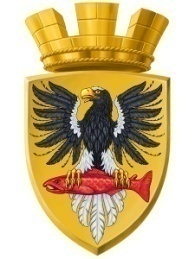 Р О С С И Й С К А Я  Ф Е Д Е Р А Ц И ЯКАМЧАТСКИЙ КРАЙП О С Т А Н О В Л Е Н И ЕАДМИНИСТРАЦИИ ЕЛИЗОВСКОГО ГОРОДСКОГО ПОСЕЛЕНИЯОт 20.08.2018 года                                                                                                              № 1227-п         г.ЕлизовоО размещении в федеральной информационной адресной системе сведений об адресах присвоенных объектам адресации – помещениям в многоквартирном жилом доме            № 2 по ул. Звездная в г. Елизово	Руководствуясь ч.3 ст.5 и ч.3 ст.9 Федерального закона от 28.12.2013        № 443-ФЗ «О федеральной информационной адресной системе и о внесении изменений в Федеральный закон «Об общих принципах организации местного самоуправления в Российской Федерации», ст. 14 Федерального закона от 06.10.2003 № 131-ФЗ «Об общих принципах организации местного самоуправления в РФ», Уставом Елизовского городского поселения, Приказом Минфина России от 05.11.2015 № 171н «Об утверждении Перечня элементов планировочной структуры, элементов улично-дорожной сети, элементов объектов адресации, типов зданий (сооружений), помещений, используемых в качестве реквизитов адреса, и Правил сокращенного наименования адресообразующих элементов», в целях актуализации информации в федеральной информационной адресной системе,ПОСТАНОВЛЯЮ:1. Разместить в федеральной информационной адресной системе сведения об адресах, присвоенных объектам адресации - помещениям в многоквартирном жилом доме № 2 по ул. Звездная в г. Елизово, ранее не размещенные в государственном адресном реестре, согласно приложению к настоящему постановлению.2. Направить данное постановление в федеральную информационную адресную систему для внесения сведений установленных данным постановлением.Управлению делами администрации Елизовского городского поселения опубликовать (обнародовать) настоящее постановление в средствах массовой информации и разместить в информационно-телекоммуникационной сети «Интернет» на официальном сайте администрации Елизовского городского поселения.Контроль за исполнением настоящего постановления возложить на руководителя Управления архитектуры и градостроительства администрации Елизовского городского поселения.ВрИО Главы администрации Елизовского городского поселения                                                    Д.Б. ЩипицынПриложение к постановлению администрации Елизовского городского поселенияОт 20.08.2018 № 1227-пПриложение к постановлению администрации Елизовского городского поселенияОт 20.08.2018 № 1227-пПриложение к постановлению администрации Елизовского городского поселенияОт 20.08.2018 № 1227-пПриложение к постановлению администрации Елизовского городского поселенияОт 20.08.2018 № 1227-пПриложение к постановлению администрации Елизовского городского поселенияОт 20.08.2018 № 1227-пПриложение к постановлению администрации Елизовского городского поселенияОт 20.08.2018 № 1227-пПриложение к постановлению администрации Елизовского городского поселенияОт 20.08.2018 № 1227-пПриложение к постановлению администрации Елизовского городского поселенияОт 20.08.2018 № 1227-п1.Помещение,Помещение,кадастровый номер   41:05:0101006:5219кадастровый номер   41:05:0101006:5219кадастровый номер   41:05:0101006:5219Россия, Камчатский край,1.Елизовский муниципальный  район, Елизовское городское поселение, Елизово г.,  Елизовский муниципальный  район, Елизовское городское поселение, Елизово г.,  Елизовский муниципальный  район, Елизовское городское поселение, Елизово г.,  Елизовский муниципальный  район, Елизовское городское поселение, Елизово г.,  Елизовский муниципальный  район, Елизовское городское поселение, Елизово г.,  Елизовский муниципальный  район, Елизовское городское поселение, Елизово г.,  1.Звездная ул.,Звездная ул.,д.2,кв.1.кв.1.2.Помещение,Помещение,кадастровый номер   41:05:0101006:3787кадастровый номер   41:05:0101006:3787кадастровый номер   41:05:0101006:3787Россия, Камчатский край,2.Елизовский муниципальный  район, Елизовское городское поселение, Елизово г.,  Елизовский муниципальный  район, Елизовское городское поселение, Елизово г.,  Елизовский муниципальный  район, Елизовское городское поселение, Елизово г.,  Елизовский муниципальный  район, Елизовское городское поселение, Елизово г.,  Елизовский муниципальный  район, Елизовское городское поселение, Елизово г.,  Елизовский муниципальный  район, Елизовское городское поселение, Елизово г.,  2.Звездная ул.,Звездная ул.,д.2,кв.2.кв.2.3.Помещение,Помещение,кадастровый номер   41:05:0101006:5220кадастровый номер   41:05:0101006:5220кадастровый номер   41:05:0101006:5220Россия, Камчатский край,3.Елизовский муниципальный  район, Елизовское городское поселение, Елизово г.,  Елизовский муниципальный  район, Елизовское городское поселение, Елизово г.,  Елизовский муниципальный  район, Елизовское городское поселение, Елизово г.,  Елизовский муниципальный  район, Елизовское городское поселение, Елизово г.,  Елизовский муниципальный  район, Елизовское городское поселение, Елизово г.,  Елизовский муниципальный  район, Елизовское городское поселение, Елизово г.,  3.Звездная ул.,Звездная ул.,д.2,кв.3.кв.3.4.Помещение,Помещение,кадастровый номер   41:05:0101006:4631кадастровый номер   41:05:0101006:4631кадастровый номер   41:05:0101006:4631Россия, Камчатский край,4.Елизовский муниципальный  район, Елизовское городское поселение, Елизово г.,  Елизовский муниципальный  район, Елизовское городское поселение, Елизово г.,  Елизовский муниципальный  район, Елизовское городское поселение, Елизово г.,  Елизовский муниципальный  район, Елизовское городское поселение, Елизово г.,  Елизовский муниципальный  район, Елизовское городское поселение, Елизово г.,  Елизовский муниципальный  район, Елизовское городское поселение, Елизово г.,  4.Звездная ул.,Звездная ул.,д.2,кв.4.кв.4.5.Помещение,Помещение,кадастровый номер   41:05:0101006:4239кадастровый номер   41:05:0101006:4239кадастровый номер   41:05:0101006:4239Россия, Камчатский край,5.Елизовский муниципальный  район, Елизовское городское поселение, Елизово г.,  Елизовский муниципальный  район, Елизовское городское поселение, Елизово г.,  Елизовский муниципальный  район, Елизовское городское поселение, Елизово г.,  Елизовский муниципальный  район, Елизовское городское поселение, Елизово г.,  Елизовский муниципальный  район, Елизовское городское поселение, Елизово г.,  Елизовский муниципальный  район, Елизовское городское поселение, Елизово г.,  5.Звездная ул.,Звездная ул.,д.2,кв.5.кв.5.6.Помещение,Помещение,кадастровый номер   41:05:0101006:4680кадастровый номер   41:05:0101006:4680кадастровый номер   41:05:0101006:4680Россия, Камчатский край,6.Елизовский муниципальный  район, Елизовское городское поселение, Елизово г.,  Елизовский муниципальный  район, Елизовское городское поселение, Елизово г.,  Елизовский муниципальный  район, Елизовское городское поселение, Елизово г.,  Елизовский муниципальный  район, Елизовское городское поселение, Елизово г.,  Елизовский муниципальный  район, Елизовское городское поселение, Елизово г.,  Елизовский муниципальный  район, Елизовское городское поселение, Елизово г.,  6.Звездная ул.,Звездная ул.,д.2,кв.6.кв.6.7.Помещение,Помещение,кадастровый номер   41:05:0101006:5213кадастровый номер   41:05:0101006:5213кадастровый номер   41:05:0101006:5213Россия, Камчатский край,7.Елизовский муниципальный  район, Елизовское городское поселение, Елизово г.,  Елизовский муниципальный  район, Елизовское городское поселение, Елизово г.,  Елизовский муниципальный  район, Елизовское городское поселение, Елизово г.,  Елизовский муниципальный  район, Елизовское городское поселение, Елизово г.,  Елизовский муниципальный  район, Елизовское городское поселение, Елизово г.,  Елизовский муниципальный  район, Елизовское городское поселение, Елизово г.,  7.Звездная ул.,Звездная ул.,д.2,кв.7.кв.7.8.Помещение,Помещение,кадастровый номер   41:05:0101006:4996кадастровый номер   41:05:0101006:4996кадастровый номер   41:05:0101006:4996Россия, Камчатский край,8.Елизовский муниципальный  район, Елизовское городское поселение, Елизово г.,  Елизовский муниципальный  район, Елизовское городское поселение, Елизово г.,  Елизовский муниципальный  район, Елизовское городское поселение, Елизово г.,  Елизовский муниципальный  район, Елизовское городское поселение, Елизово г.,  Елизовский муниципальный  район, Елизовское городское поселение, Елизово г.,  Елизовский муниципальный  район, Елизовское городское поселение, Елизово г.,  8.Звездная ул.,Звездная ул.,д.2,кв.8.кв.8.9.Помещение,Помещение,кадастровый номер   41:05:0101006:3712кадастровый номер   41:05:0101006:3712кадастровый номер   41:05:0101006:3712Россия, Камчатский край,9.Елизовский муниципальный  район, Елизовское городское поселение, Елизово г.,  Елизовский муниципальный  район, Елизовское городское поселение, Елизово г.,  Елизовский муниципальный  район, Елизовское городское поселение, Елизово г.,  Елизовский муниципальный  район, Елизовское городское поселение, Елизово г.,  Елизовский муниципальный  район, Елизовское городское поселение, Елизово г.,  Елизовский муниципальный  район, Елизовское городское поселение, Елизово г.,  9.Звездная ул.,Звездная ул.,д.2,кв.9.кв.9.10.Помещение,Помещение,кадастровый номер   41:05:0101006:5218кадастровый номер   41:05:0101006:5218кадастровый номер   41:05:0101006:5218Россия, Камчатский край,10.Елизовский муниципальный  район, Елизовское городское поселение, Елизово г.,  Елизовский муниципальный  район, Елизовское городское поселение, Елизово г.,  Елизовский муниципальный  район, Елизовское городское поселение, Елизово г.,  Елизовский муниципальный  район, Елизовское городское поселение, Елизово г.,  Елизовский муниципальный  район, Елизовское городское поселение, Елизово г.,  Елизовский муниципальный  район, Елизовское городское поселение, Елизово г.,  10.Звездная ул.,Звездная ул.,д.2,кв.10.кв.10.11.Помещение,Помещение,кадастровый номер   41:05:0101006:3795кадастровый номер   41:05:0101006:3795кадастровый номер   41:05:0101006:3795Россия, Камчатский край,11.Елизовский муниципальный  район, Елизовское городское поселение, Елизово г.,  Елизовский муниципальный  район, Елизовское городское поселение, Елизово г.,  Елизовский муниципальный  район, Елизовское городское поселение, Елизово г.,  Елизовский муниципальный  район, Елизовское городское поселение, Елизово г.,  Елизовский муниципальный  район, Елизовское городское поселение, Елизово г.,  Елизовский муниципальный  район, Елизовское городское поселение, Елизово г.,  11.Звездная ул.,Звездная ул.,д.2,кв.11.кв.11.12.Помещение,Помещение,кадастровый номер   41:05:0101006:4896кадастровый номер   41:05:0101006:4896кадастровый номер   41:05:0101006:4896Россия, Камчатский край,12.Елизовский муниципальный  район, Елизовское городское поселение, Елизово г.,  Елизовский муниципальный  район, Елизовское городское поселение, Елизово г.,  Елизовский муниципальный  район, Елизовское городское поселение, Елизово г.,  Елизовский муниципальный  район, Елизовское городское поселение, Елизово г.,  Елизовский муниципальный  район, Елизовское городское поселение, Елизово г.,  Елизовский муниципальный  район, Елизовское городское поселение, Елизово г.,  12.Звездная ул.,Звездная ул.,д.2,кв.12.кв.12.13.Помещение,Помещение,кадастровый номер   41:05:0101006:4372кадастровый номер   41:05:0101006:4372кадастровый номер   41:05:0101006:4372Россия, Камчатский край,13.Елизовский муниципальный  район, Елизовское городское поселение, Елизово г.,  Елизовский муниципальный  район, Елизовское городское поселение, Елизово г.,  Елизовский муниципальный  район, Елизовское городское поселение, Елизово г.,  Елизовский муниципальный  район, Елизовское городское поселение, Елизово г.,  Елизовский муниципальный  район, Елизовское городское поселение, Елизово г.,  Елизовский муниципальный  район, Елизовское городское поселение, Елизово г.,  13.Звездная ул.,Звездная ул.,д.2,кв.13.кв.13.14.Помещение,Помещение,кадастровый номер   41:05:0101006:3841кадастровый номер   41:05:0101006:3841кадастровый номер   41:05:0101006:3841Россия, Камчатский край,14.Елизовский муниципальный  район, Елизовское городское поселение, Елизово г.,  Елизовский муниципальный  район, Елизовское городское поселение, Елизово г.,  Елизовский муниципальный  район, Елизовское городское поселение, Елизово г.,  Елизовский муниципальный  район, Елизовское городское поселение, Елизово г.,  Елизовский муниципальный  район, Елизовское городское поселение, Елизово г.,  Елизовский муниципальный  район, Елизовское городское поселение, Елизово г.,  14.Звездная ул.,Звездная ул.,д.2,кв.14.кв.14.15.Помещение,Помещение,кадастровый номер   41:05:0101006:4678кадастровый номер   41:05:0101006:4678кадастровый номер   41:05:0101006:4678Россия, Камчатский край,15.Елизовский муниципальный  район, Елизовское городское поселение, Елизово г.,  Елизовский муниципальный  район, Елизовское городское поселение, Елизово г.,  Елизовский муниципальный  район, Елизовское городское поселение, Елизово г.,  Елизовский муниципальный  район, Елизовское городское поселение, Елизово г.,  Елизовский муниципальный  район, Елизовское городское поселение, Елизово г.,  Елизовский муниципальный  район, Елизовское городское поселение, Елизово г.,  15.Звездная ул.,Звездная ул.,д.2,кв.15.кв.15.16.Помещение,Помещение,кадастровый номер   41:05:0101006:4679кадастровый номер   41:05:0101006:4679кадастровый номер   41:05:0101006:4679Россия, Камчатский край,16.Елизовский муниципальный  район, Елизовское городское поселение, Елизово г.,  Елизовский муниципальный  район, Елизовское городское поселение, Елизово г.,  Елизовский муниципальный  район, Елизовское городское поселение, Елизово г.,  Елизовский муниципальный  район, Елизовское городское поселение, Елизово г.,  Елизовский муниципальный  район, Елизовское городское поселение, Елизово г.,  Елизовский муниципальный  район, Елизовское городское поселение, Елизово г.,  16.Звездная ул.,Звездная ул.,д.2,кв.16.кв.16.17.Помещение,Помещение,кадастровый номер   41:05:0101006:5214кадастровый номер   41:05:0101006:5214кадастровый номер   41:05:0101006:5214Россия, Камчатский край,17.Елизовский муниципальный  район, Елизовское городское поселение, Елизово г.,  Елизовский муниципальный  район, Елизовское городское поселение, Елизово г.,  Елизовский муниципальный  район, Елизовское городское поселение, Елизово г.,  Елизовский муниципальный  район, Елизовское городское поселение, Елизово г.,  Елизовский муниципальный  район, Елизовское городское поселение, Елизово г.,  Елизовский муниципальный  район, Елизовское городское поселение, Елизово г.,  17.Звездная ул.,Звездная ул.,д.2,кв.17.кв.17.18.Помещение,Помещение,кадастровый номер   41:05:0101006:5215кадастровый номер   41:05:0101006:5215кадастровый номер   41:05:0101006:5215Россия, Камчатский край,18.Елизовский муниципальный  район, Елизовское городское поселение, Елизово г.,  Елизовский муниципальный  район, Елизовское городское поселение, Елизово г.,  Елизовский муниципальный  район, Елизовское городское поселение, Елизово г.,  Елизовский муниципальный  район, Елизовское городское поселение, Елизово г.,  Елизовский муниципальный  район, Елизовское городское поселение, Елизово г.,  Елизовский муниципальный  район, Елизовское городское поселение, Елизово г.,  18.Звездная ул.,Звездная ул.,д.2,кв.18.кв.18.19.Помещение,Помещение,кадастровый номер   41:05:0101006:3770кадастровый номер   41:05:0101006:3770кадастровый номер   41:05:0101006:3770Россия, Камчатский край,19.Елизовский муниципальный  район, Елизовское городское поселение, Елизово г.,  Елизовский муниципальный  район, Елизовское городское поселение, Елизово г.,  Елизовский муниципальный  район, Елизовское городское поселение, Елизово г.,  Елизовский муниципальный  район, Елизовское городское поселение, Елизово г.,  Елизовский муниципальный  район, Елизовское городское поселение, Елизово г.,  Елизовский муниципальный  район, Елизовское городское поселение, Елизово г.,  19.Звездная ул.,Звездная ул.,д.2,кв.19.кв.19.20.Помещение,Помещение,кадастровый номер   41:05:0101006:4498кадастровый номер   41:05:0101006:4498кадастровый номер   41:05:0101006:4498Россия, Камчатский край,20.Елизовский муниципальный  район, Елизовское городское поселение, Елизово г.,  Елизовский муниципальный  район, Елизовское городское поселение, Елизово г.,  Елизовский муниципальный  район, Елизовское городское поселение, Елизово г.,  Елизовский муниципальный  район, Елизовское городское поселение, Елизово г.,  Елизовский муниципальный  район, Елизовское городское поселение, Елизово г.,  Елизовский муниципальный  район, Елизовское городское поселение, Елизово г.,  20.Звездная ул.,Звездная ул.,д.2,кв.20.кв.20.21.Помещение,Помещение,кадастровый номер   41:05:0101006:5216кадастровый номер   41:05:0101006:5216кадастровый номер   41:05:0101006:5216Россия, Камчатский край,21.Елизовский муниципальный  район, Елизовское городское поселение, Елизово г.,  Елизовский муниципальный  район, Елизовское городское поселение, Елизово г.,  Елизовский муниципальный  район, Елизовское городское поселение, Елизово г.,  Елизовский муниципальный  район, Елизовское городское поселение, Елизово г.,  Елизовский муниципальный  район, Елизовское городское поселение, Елизово г.,  Елизовский муниципальный  район, Елизовское городское поселение, Елизово г.,  21.Звездная ул.,Звездная ул.,д.2,кв.21.кв.21.22.Помещение,Помещение,кадастровый номер   41:05:0101006:5053кадастровый номер   41:05:0101006:5053кадастровый номер   41:05:0101006:5053Россия, Камчатский край,22.Елизовский муниципальный  район, Елизовское городское поселение, Елизово г.,  Елизовский муниципальный  район, Елизовское городское поселение, Елизово г.,  Елизовский муниципальный  район, Елизовское городское поселение, Елизово г.,  Елизовский муниципальный  район, Елизовское городское поселение, Елизово г.,  Елизовский муниципальный  район, Елизовское городское поселение, Елизово г.,  Елизовский муниципальный  район, Елизовское городское поселение, Елизово г.,  22.Звездная ул.,Звездная ул.,д.2,кв.22.кв.22.23.Помещение,Помещение,кадастровый номер   41:05:0101006:4314кадастровый номер   41:05:0101006:4314кадастровый номер   41:05:0101006:4314Россия, Камчатский край,23.Елизовский муниципальный  район, Елизовское городское поселение, Елизово г.,  Елизовский муниципальный  район, Елизовское городское поселение, Елизово г.,  Елизовский муниципальный  район, Елизовское городское поселение, Елизово г.,  Елизовский муниципальный  район, Елизовское городское поселение, Елизово г.,  Елизовский муниципальный  район, Елизовское городское поселение, Елизово г.,  Елизовский муниципальный  район, Елизовское городское поселение, Елизово г.,  23.Звездная ул.,Звездная ул.,д.2,кв.23.кв.23.24.Помещение,Помещение,кадастровый номер   41:05:0101006:4168кадастровый номер   41:05:0101006:4168кадастровый номер   41:05:0101006:4168Россия, Камчатский край,24.Елизовский муниципальный  район, Елизовское городское поселение, Елизово г.,  Елизовский муниципальный  район, Елизовское городское поселение, Елизово г.,  Елизовский муниципальный  район, Елизовское городское поселение, Елизово г.,  Елизовский муниципальный  район, Елизовское городское поселение, Елизово г.,  Елизовский муниципальный  район, Елизовское городское поселение, Елизово г.,  Елизовский муниципальный  район, Елизовское городское поселение, Елизово г.,  24.Звездная ул.,Звездная ул.,д.2,кв.24.кв.24.25.Помещение,Помещение,кадастровый номер   41:05:0101006:4611кадастровый номер   41:05:0101006:4611кадастровый номер   41:05:0101006:4611Россия, Камчатский край,25.Елизовский муниципальный  район, Елизовское городское поселение, Елизово г.,  Елизовский муниципальный  район, Елизовское городское поселение, Елизово г.,  Елизовский муниципальный  район, Елизовское городское поселение, Елизово г.,  Елизовский муниципальный  район, Елизовское городское поселение, Елизово г.,  Елизовский муниципальный  район, Елизовское городское поселение, Елизово г.,  Елизовский муниципальный  район, Елизовское городское поселение, Елизово г.,  25.Звездная ул.,Звездная ул.,д.2,кв.25.кв.25.26.Помещение,Помещение,кадастровый номер   41:05:0101006:4300кадастровый номер   41:05:0101006:4300кадастровый номер   41:05:0101006:4300Россия, Камчатский край,26.Елизовский муниципальный  район, Елизовское городское поселение, Елизово г.,  Елизовский муниципальный  район, Елизовское городское поселение, Елизово г.,  Елизовский муниципальный  район, Елизовское городское поселение, Елизово г.,  Елизовский муниципальный  район, Елизовское городское поселение, Елизово г.,  Елизовский муниципальный  район, Елизовское городское поселение, Елизово г.,  Елизовский муниципальный  район, Елизовское городское поселение, Елизово г.,  26.Звездная ул.,Звездная ул.,д.2,кв.26.кв.26.27.Помещение,Помещение,кадастровый номер   41:05:0101006:4373кадастровый номер   41:05:0101006:4373кадастровый номер   41:05:0101006:4373Россия, Камчатский край,27.Елизовский муниципальный  район, Елизовское городское поселение, Елизово г.,  Елизовский муниципальный  район, Елизовское городское поселение, Елизово г.,  Елизовский муниципальный  район, Елизовское городское поселение, Елизово г.,  Елизовский муниципальный  район, Елизовское городское поселение, Елизово г.,  Елизовский муниципальный  район, Елизовское городское поселение, Елизово г.,  Елизовский муниципальный  район, Елизовское городское поселение, Елизово г.,  27.Звездная ул.,Звездная ул.,д.2,кв.27.кв.27.28.Помещение,Помещение,кадастровый номер   41:05:0101006:3957кадастровый номер   41:05:0101006:3957кадастровый номер   41:05:0101006:3957Россия, Камчатский край,28.Елизовский муниципальный  район, Елизовское городское поселение, Елизово г.,  Елизовский муниципальный  район, Елизовское городское поселение, Елизово г.,  Елизовский муниципальный  район, Елизовское городское поселение, Елизово г.,  Елизовский муниципальный  район, Елизовское городское поселение, Елизово г.,  Елизовский муниципальный  район, Елизовское городское поселение, Елизово г.,  Елизовский муниципальный  район, Елизовское городское поселение, Елизово г.,  28.Звездная ул.,Звездная ул.,д.2,кв.28.кв.28.29Помещение,Помещение,кадастровый номер   41:05:0101006:5217кадастровый номер   41:05:0101006:5217кадастровый номер   41:05:0101006:5217Россия, Камчатский край,29Елизовский муниципальный  район, Елизовское городское поселение, Елизово г.,  Елизовский муниципальный  район, Елизовское городское поселение, Елизово г.,  Елизовский муниципальный  район, Елизовское городское поселение, Елизово г.,  Елизовский муниципальный  район, Елизовское городское поселение, Елизово г.,  Елизовский муниципальный  район, Елизовское городское поселение, Елизово г.,  Елизовский муниципальный  район, Елизовское городское поселение, Елизово г.,  29Звездная ул.,Звездная ул.,д.2,кв.29.кв.29.30.Помещение,Помещение,кадастровый номер   41:05:0101006:4612кадастровый номер   41:05:0101006:4612кадастровый номер   41:05:0101006:4612Россия, Камчатский край,30.Елизовский муниципальный  район, Елизовское городское поселение, Елизово г.,  Елизовский муниципальный  район, Елизовское городское поселение, Елизово г.,  Елизовский муниципальный  район, Елизовское городское поселение, Елизово г.,  Елизовский муниципальный  район, Елизовское городское поселение, Елизово г.,  Елизовский муниципальный  район, Елизовское городское поселение, Елизово г.,  Елизовский муниципальный  район, Елизовское городское поселение, Елизово г.,  30.Звездная ул.,Звездная ул.,д.2,кв.30.кв.30.31.Помещение,Помещение,кадастровый номер   41:05:0101006:4170кадастровый номер   41:05:0101006:4170кадастровый номер   41:05:0101006:4170Россия, Камчатский край,31.Елизовский муниципальный  район, Елизовское городское поселение, Елизово г.,  Елизовский муниципальный  район, Елизовское городское поселение, Елизово г.,  Елизовский муниципальный  район, Елизовское городское поселение, Елизово г.,  Елизовский муниципальный  район, Елизовское городское поселение, Елизово г.,  Елизовский муниципальный  район, Елизовское городское поселение, Елизово г.,  Елизовский муниципальный  район, Елизовское городское поселение, Елизово г.,  31.Звездная ул.,Звездная ул.,д.2,кв.31.кв.31.32.Помещение,Помещение,кадастровый номер   41:05:0101006:3970кадастровый номер   41:05:0101006:3970кадастровый номер   41:05:0101006:3970Россия, Камчатский край,32.Елизовский муниципальный  район, Елизовское городское поселение, Елизово г.,  Елизовский муниципальный  район, Елизовское городское поселение, Елизово г.,  Елизовский муниципальный  район, Елизовское городское поселение, Елизово г.,  Елизовский муниципальный  район, Елизовское городское поселение, Елизово г.,  Елизовский муниципальный  район, Елизовское городское поселение, Елизово г.,  Елизовский муниципальный  район, Елизовское городское поселение, Елизово г.,  32.Звездная ул.,Звездная ул.,д.2,кв.32.кв.32.33.Помещение,Помещение,кадастровый номер   41:05:0101006:5222кадастровый номер   41:05:0101006:5222кадастровый номер   41:05:0101006:5222Россия, Камчатский край,33.Елизовский муниципальный  район, Елизовское городское поселение, Елизово г.,  Елизовский муниципальный  район, Елизовское городское поселение, Елизово г.,  Елизовский муниципальный  район, Елизовское городское поселение, Елизово г.,  Елизовский муниципальный  район, Елизовское городское поселение, Елизово г.,  Елизовский муниципальный  район, Елизовское городское поселение, Елизово г.,  Елизовский муниципальный  район, Елизовское городское поселение, Елизово г.,  33.Звездная ул.,Звездная ул.,д.2,кв.33.кв.33.34.Помещение,Помещение,кадастровый номер   41:05:0101006:5221кадастровый номер   41:05:0101006:5221кадастровый номер   41:05:0101006:5221Россия, Камчатский край,34.Елизовский муниципальный  район, Елизовское городское поселение, Елизово г.,  Елизовский муниципальный  район, Елизовское городское поселение, Елизово г.,  Елизовский муниципальный  район, Елизовское городское поселение, Елизово г.,  Елизовский муниципальный  район, Елизовское городское поселение, Елизово г.,  Елизовский муниципальный  район, Елизовское городское поселение, Елизово г.,  Елизовский муниципальный  район, Елизовское городское поселение, Елизово г.,  34.Звездная ул.,Звездная ул.,д.2,кв.34.кв.34.35.Помещение,Помещение,кадастровый номер   41:05:0101006:4025кадастровый номер   41:05:0101006:4025кадастровый номер   41:05:0101006:4025Россия, Камчатский край,35.Елизовский муниципальный  район, Елизовское городское поселение, Елизово г.,  Елизовский муниципальный  район, Елизовское городское поселение, Елизово г.,  Елизовский муниципальный  район, Елизовское городское поселение, Елизово г.,  Елизовский муниципальный  район, Елизовское городское поселение, Елизово г.,  Елизовский муниципальный  район, Елизовское городское поселение, Елизово г.,  Елизовский муниципальный  район, Елизовское городское поселение, Елизово г.,  35.Звездная ул.,Звездная ул.,д.2,кв.35.кв.35.36.Помещение,Помещение,кадастровый номер   41:05:0101006:4207кадастровый номер   41:05:0101006:4207кадастровый номер   41:05:0101006:4207Россия, Камчатский край,36.Елизовский муниципальный  район, Елизовское городское поселение, Елизово г.,  Елизовский муниципальный  район, Елизовское городское поселение, Елизово г.,  Елизовский муниципальный  район, Елизовское городское поселение, Елизово г.,  Елизовский муниципальный  район, Елизовское городское поселение, Елизово г.,  Елизовский муниципальный  район, Елизовское городское поселение, Елизово г.,  Елизовский муниципальный  район, Елизовское городское поселение, Елизово г.,  36.Звездная ул.,Звездная ул.,д.2,кв.36.кв.36.